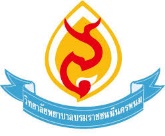 ใบเบิกวัสดุครุภัณฑ์ทางการพยาบาล (สิ้นเปลือง)เลขที่ใบเบิก...............
วันที่.......เดือน............พ.ศ..........	ด้วยฝ่าย..............................................มีความประสงค์.........................................................................
ดังรายการต่อไปนี้(ลงชื่อ)...........................................ผู้ขอยืม	 (ลงชื่อ)......................................รองคณบดีฝ่ายสิ่งสนับสนุนฯ
         (                                )                         (                                  )
วันที่.............../................../...................		     วันที่.............../................../...................	    ผู้ให้จ่ายของ			  ได้จ่ายของตามใบเบิกแล้ว		ได้รับของตามใบเบิกแล้ว(ลงชื่อ).................................	         (ลงชื่อ)...........................ผู้จ่าย            (ลงชื่อ).............................ผู้รับ
         (                        )                      (                        )		     (                        )  
วันที่........./................/............	       	วันที่........./................/............	        วันที่........./................/............ลำดับรายการที่ขอเบิกจำนวนหน่วยนับจำนวนที่ขอเบิกจำนวนที่ขอเบิกหมายเหตุลำดับรายการที่ขอเบิกจำนวนหน่วยนับเบิกจ่าย